Ad Soyad:Doğum Tarihi:Adresi:
Telefon:

e-posta :Protokol no:										Tarih: …../……/20....Yukarıda adı ve protokol numarası yazılı EĞİTMEN – REHBER  /  DALICI ’nın belirtilen tarihte TSSF Donanımlı Dalış Talimatı’na uygun olarak yapılan klinik, radyolojik ve laboratuar muayeneleri sonucuna göre sağlık açısından dalış yapması(   )    Uygundur(   )    Uygun değildir(   )    Uygun değildir. ….../….../20… tarihinde tekrar muayene edilerek değerlendirilmelidir.Durumu bildirir sualtı hekimi rapordur.Sualtı ve Hiperbarik
Tıp Uzmanı Dr.  	:						 


İmza		             :						Not: Geçici olarak dalış yapmasında sakınca görülenlere önerilen bir sonraki muayene tarihi belirtilmelidir. EĞİTMEN - REHBER / DALICI SAĞLIK RAPORU

( FORM 11 )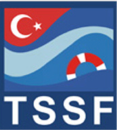 